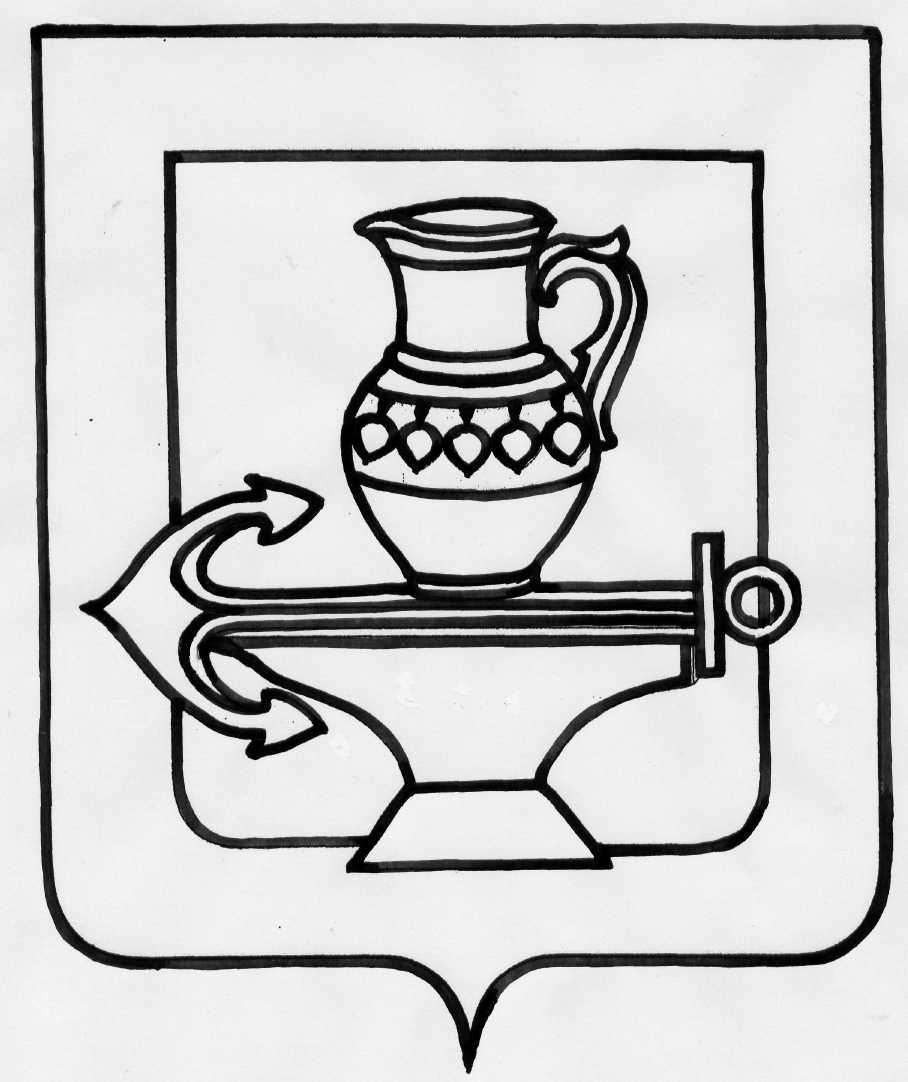 СОВЕТ ДЕПУТАТОВ СЕЛЬСКОГО ПОСЕЛЕНИЯЛЕНИНСКИЙ СЕЛЬСОВЕТЛИПЕЦКОГО МУНИЦИПАЛЬНОГО РАЙОНА ЛИПЕЦКОЙ ОБЛАСТИРОССИЙСКОЙ ФЕДЕРАЦИИТридцать пятая  сессия четвертого созываРЕШЕНИЕ«08» мая .                                                                                                             № 161с. Троицкое ул. Гагарина, д.68                                                  О принятии «Стратегии социально-экономического развития  сельского поселения Ленинский сельсовет Липецкого муниципального района Липецкой области на период до 2020 года»   Рассмотрев внесенный главой сельского поселения Ленинский сельсовет проект «Стратегии социально-экономического развития сельского поселения Ленинский сельсовет Липецкого муниципального района Липецкой области на период до 2020 года», руководствуясь Уставом сельского поселения Ленинский сельсовет, учитывая решения постоянных депутатских комиссий, Совет депутатов сельского поселения Ленинский сельсовет решил:   1. Принять прилагаемую «Стратегию социально-экономического развития сельского поселения Ленинский сельсовет Липецкого муниципального района Липецкой области на период до 2020 года».   2. Направить данную «Стратегию социально-экономического развития сельского поселения Ленинский сельсовет Липецкого муниципального района Липецкой области на период до 2020 года» главе сельского поселения Ленинский сельсовет для подписания и обнародования.  3. Настоящее решение вступает в силу со дня его обнародования.Председатель Совета депутатов сельского поселения Ленинский сельсовет                                                                           И.И. Жуков                 Принято Советом депутатов сельского поселения Ленинский  сельсовет Липецкого                муниципального района Липецкой области                    (решение от 08.05.2013г. № 161)СТРАТЕГИЯСОЦИАЛЬНО-ЭКОНОМИЧЕСКОГО РАЗВИТИЯ СЕЛЬСКОГО ПОСЕЛЕНИЯ ЛЕНИНСКИЙ  СЕЛЬСОВЕТ ЛИПЕЦКОГО МУНИЦИПАЛЬНОГО РАЙОНА ЛИПЕЦКОЙ ОБЛАСТИНА  ПЕРИОД  ДО  2020  ГОДАс. Троицкое  2013г.СОДЕРЖАНИЕВВЕДЕНИЕСтратегия социально-экономического развития сельского поселения Ленинский сельский совет Липецкого муниципального района разработана в целях определения приоритетов развития экономики и социальной сферы поселения на период до 2020 года.	В Стратегии сформулированы:	-основные направления долгосрочного социально-экономического развития поселения;	- меры, направленные на достижение поставленных целей и задач;	-параметры развития поселения.	Стратегия направлена на:-усиление взаимосвязи и согласованности между долгосрочными приоритетами развития и осуществлением мер среднесрочной и краткосрочной социально-экономической политики;- обеспечение согласованности действий органов местного самоуправления поселения и района  в решении стратегически важных проблем социально-экономического развития. Основные программы, определяющие развитие сельского поселения                 Ленинский сельсовет Липецкого муниципального района, представлены в табл. 1.таблица 1Программы, определяющие социально-экономическое развитие сельского поселения Ленинский сельсовет1. СОЦИАЛЬНО-ЭКОНОМИЧЕСКОЕ ПОЛОЖЕНИЕ СЕЛЬСКОГО ПОСЕЛЕНИЯ Ленинский СЕЛЬСОВЕТ1.1. Общее географическое  описаниеМуниципальное образование Ленинский сельсовет расположено в юго-восточной части Липецкого муниципального р-на. Северная граница проходит по смежеству с Сырским сельсоветом на востоке с землями г. Липецка, на юго-востоке с землями  Грязинского р-на, на юго-западе с землями  Падовского сельсовета, на западе – с землями  Боринского сельсовета, на северо-западе с землями Крутохуторского сельсовета. Находится в пределах черноземной полосы. Рельеф территории спокойный с общим понижением на северо-восток. Климат умеренно-континентальный, направление господствующих ветров: юго-западное. В физико-географическом отношении территория поселения – возвышенная эрозионно-денудационная равнина, сформировавшаяся на контакте Среднерусской возвышенности с Окско-Донской равниной.Естественная история региона определила основные черты геоморфологического строения и ландшафтной мозаики территории. Самыми древними породами, выходящими на поверхность, являются породы девона, они распространены повсеместно, с ними связаны многочисленные месторождения карбонатного и строительного сырья. Выше залегают отложения юры, мела, палеогена, неогена (пески, песчаники, глины, мергели).    Площадь муниципального образования 10247,0  кв.км.    В состав поселения входят 4 населенных пункта: с.Троицкое с.Елецкое с.Ленино с.Пады, насчитывающие 2376 личных хозяйств.     Село Троицкое является административным центром поселения.      Сельское поселение Ленинский сельсовет расположено в  от г.Липецка.    Село Ленино связано территориальными автодорогами со многими населенными пунктами Липецкого района, с городами Липецк, Воронеж, Усмань. Через село Ленино проходит автотрассы областного значения Липецк-Воронеж, Липецк-Усмань, автотрасса Липецк-Воронеж имеет  выход на трассу федерального значения  М-4 "Москва-Дон".     Села сельсовета соединены с областным центром Липецк автобусным сообщением Липецк - Ленино №103, осуществляется  ежедневно 23 раза в день, автобусное сообщение Липецк- Троицкое №128 осуществляется ежедневно 13 раз в день. Расстояние от сельского поселения до ближайших крупных населенных пунктов:таблица 1.1.11.2.Оценка социально-экономической ситуации1.2.1 ЭкономикаОсновой экономического потенциала являются предприятия сельскохозяйственного и перерабатывающего назначения. В поселении присутствуют бюджетообразующие предприятия, имеются крупные сельскохозяйственные и перерабатывающие производства. Ведущее место занимают промышленные перерабатывающие предприятия.          На территории поселения имеется 2 крупных промышленных перерабатывающих предприятия ОАО «Липецккомплекс» и ОАО ППЗ «Куриное царство». Имеются 2 автотранспортных предприятия: ООО «Моторсервис», ИП «Стуров В.С.». Эти предприятия осуществляют услуги по грузоперевозкам и другие услуги. Промышленные предприятия динамично развиваются, осваивают новые виды продукции и услуг, расширяют рынки сбыта.Финансовый потенциал поселения определяется суммарными финансовыми потоками, проходящими через экономику поселения, а также системой взаимоотношений с бюджетами всех уровней. Основными целями при выстраивании бюджетной политики, реализуемой администрацией сельского поселения Ленинский сельсовет, является повышение качества управления финансовыми потоками муниципального образования, создание условий для оптимизации расходных обязательств и обеспечения их выполнения, поддержание экономической и финансовой стабильности как основы для устойчивого социально-экономического развития экономики Ленинского поселения.	Вклад поселения в экономику района незначителен.  таблица 1.2.1Доля производства продукции поселения в районном объёме производства, %  Сельское хозяйствоОсновным направлением развития сельскохозяйственного производства  является растениеводство.Площадь земель сельхозназначения в границах сельского поселения составляет  ., в том числе пашни .На территории поселения находятся сельхозпредприятия: КФХ «Милованово», подразделение ООО «Май», ОАО «Куриное царство» Бройлерный цех.В связи с планируемым переводом части земель сельскохозяйственных угодий в земли населенных пунктов для планируемого размещения населенного пункта «Город «Романово», поголовье скота, производство сельскохозяйственной продукции, среднесписочная численность работающих, занятых в сельскохозяйственном производстве, будет сокращаться. На территории сельского поселения Ленинский сельсовет имеется 2376 личных хозяйств, в которых проживает и зарегистрировано 5453 чел. В том числе 60 % находятся в трудоспособном возрасте, в производстве заняты 47 %, в личных подсобных хозяйствах 6,6 %. Количество личных подсобных хозяйств ежегодно уменьшается на 1,5-2 %В пользовании личных подсобных хозяйств находится  земли, что составляет от общего объема земель 34%, средний размер земельного участка – 35 соток. За последние годы в личных подсобных хозяйствах производство молока, мяса уменьшилось, производство овощей также снизилось: картофеля - на  20 %, других овощей - на 30 %.                                                                                                                                             таблица 1.2.2Наличие личных подсобных хозяйств в территориальном разрезе                                                                                                                        таблица 1.2.3Наличие животных в ЛПХ   Поголовье птицы, насчитывающее в настоящее время 6500 голов, и количество  пчелосемей – 20 семей. таблица 1.2.4                         Производство в личных подсобных хозяйствах, т.Развитие  личных подсобных хозяйств сдерживают:	- трудности с обеспечением кормами; 	- низкие цены на закупаемую сельскохозяйственную продукцию;	- отсутствие гарантированных рынков сбыта;            -неразвитость заготовительной деятельности;           -ограниченное использование мер государственной поддержки.Потребительский рынок      В настоящее время на территории сельсовета находится 15 торговых предприятий, в том числе 13 магазинов различных форм торговли, 2 кафе.Оборот розничной торговли в 2011 году составил 145795,0  тыс. руб. и возрос к уровню 2010 года на 10 %. Возросла доля товарооборота предприятий общественного питания Ленинского сельсовета. На одного жителя продано товаров на 1,24 тыс. руб. при среднем показателе по торговле в целом по району - 1,47 тыс. руб. В продаже имеются основные продукты питания: макаронные изделия до - 12 наименований, колбасные изделия до - 10 наименований, хлеб и хлебобулочные изделия до - 17 наименований, в том числе до - 7 наименований мучных кондитерских изделий собственного производства, масло животное и растительное, круп до - 9 наименований, кондитерские изделия до - 38 наименований, рыбные консервы до - 15 наименований, рыба соленая и свежемороженая, молочная продукция, соль, сахар, табачные изделия, спички   и  другие продукты питания.Малый и средний  бизнесРазвитие малого бизнеса на территории поселения является приоритетной задачей. Увеличение числа малых предприятий позволит решить проблемы занятости населения и выведет доход населения на новый более высокий уровень. В малом бизнесе на территории сельского поселения Ленинский сельсовет на 01.01.2012  ведут деятельность 71 малых предприятия и 189 индивидуальных предпринимателей. Ежегодно количество индивидуальных предпринимателей увеличивается на 25-30 человек. Доля населения занятого в малом бизнесе составляет 8 %. Самыми распространенными видами деятельности остаются: торговля, общественное питание, переработка, изготовление кондитерских изделий, сельское хозяйство, услуги автотранспорта, ремонт автотранспортных средств, торгово-закупочная деятельность и другие.Жилищно-коммунальное хозяйствоОсновными целями развития жилищно-коммунального хозяйства являются повышение качества жилищных и коммунальных услуг, обеспечение доступности этих услуг для населения.Намеренно сохранить действующую систему льгот по оплате жилищно-коммунальных услуг для всех социально-незащищенных категорий граждан. Особое внимание в отрасли будет уделено ценообразованию и тарифному регулированию,  энерго- и ресурсосбережению. Будут продолжены работы по строительству и капитальному ремонту автодорог. Усилить работу по способу управления общим имуществом, к 2020 году увеличить количество ТСЖ.  Поселение полностью газифицировано, 100 % охват населения услугами по сбору и вывозу ТБОБлагоустройствоЗа последние годы на территории поселения проводятся мероприятия по укреплению материально-технической базы сферы социального обслуживания населения. Построено 2 офиса врача общей практики. Строятся магазины с современным уровнем торговли. Проложен  газопровод по ул. Петровская, Депутатская с.Ленино; ул. Рябиновая с.Елецкое.Проложен центральный водопровод по улицам Прудная, Новая с.Елецкое, пробурено 2 новых артезианских скважины, проведена реконструкция существующего водопровода, проведена реконструкция линий электроснабжения жителей поселения. Проводится капитальный ремонт и строительство новых дорог по улицам поселения.Формирование единой системы зеленых насаждений:- сохранение и развитие существующих зеленых насаждений общего пользования в сложившейся застроенной части  населенных пунктов.- развитие и реконструкция зеленых насаждений вдоль улиц с заменой малоценных, старовозрастных экземпляров деревьев.- озеленение улиц, устройство бульваров, скверов и парадно оформленных  озелененных участков в формируемых зонах обслуживания населения.- создание защитных зеленых насаждений (лесополос)  между жилой и промышленными зонами.- посадка нового леса вокруг оврагов, балок за пределами населенных пунктов.Благоустройство и озеленение берегов р. ВоронежРека Воронеж протекает по восточной границе Ленинского поселения с севера на юг. Для сохранения уровня воды и предотвращения эрозии предлагается чистка берегов и устройство рекреационных зон, предназначенных для организации активного и тихого отдыха, строительство пляжей на берегу реки, пробивка прогулочных аллей и дорожек с установкой необходимого оборудования и освещения. Для берегоукрепления предлагается посадка зеленых насаждений.Объекты специального назначенияВсего на территории поселения расположены 4 кладбища,  1 - у юго-восточной границы с.Ленино, общей площадью , 1- у восточной границы с.Елецкое площадью , 1- у северо-западной границы с.Пады площадью , 1-на севере с.Троицкое площадью . СвязьТерритория Ленинского сельского поселения обеспечена следующим спектром услуг связи: телевидение (население приобретает спутниковые антенны для увеличения количества принимаемых каналов и для повышения качества вещания), телефонная связь, радио и телевизионное эфирное вещание Ленинского сельсовета осуществляет РТПЦ г.Липецка. В поселении насчитывается 1267 телефонных номеров. Существующая плотность телефонизации населения в Ленинском с/п составляет 73,7 %. Охват населения телевизионным вещанием составляет 100%.На территории поселения находятся 2 отделения почтовой связи.Вместе с тем, в поселении присутствует  высокоскоростной Интернет, уверенный  приём мобильной связи телекоммуникационных  компаний "Мегафон", "Билайн", "МТС", "ТЕЛЕ 2".Функционирует филиал Сбербанка РФ. Администрация сельского поселения находится в с.Троицкое по улице Гагарина.Труд и заработная платаСреднемесячная заработная плата в 2011г. (12403,37 руб.), увеличившись на 8% к соответствующему периоду прошлого года (11276,18 руб.), остаётся меньше на 16,7 % среднерайонного показателя (14889 руб.). Рынок труда таблица 1.2.8Рынок труда в поселении на 01.01.2011таблица 1.2.9Распределение трудоспособного населения по сферам деятельности, %БюджетАдминистрация сельского поселения проводит бюджетную политику в соответствии с принципами бюджетного устройства РФ. Доходная часть бюджета поселения формируется за счет поступлений от:- налога на доходы физических лиц;- налога на имущество физических лиц;- земельного налога;- дохода от использования муниципального имущества;- безвозмездных поступлений от других бюджетов;- государственных дотаций.Существующие местные налоги и налогооблагаемая база сельского поселения обеспечивают необходимый объем расходов местного бюджета. Увеличился рост собственных доходов, объясняется прежде всего значительными поступлениями в бюджет поселения налога НДФЛ, в связи с развитием на территории поселения крупных перерабатывающих предприятий. Также возрастают поступления по налогу на имущество физических лиц. таблица 1.2.10Исполнение бюджета сельского поселения тыс. руб.Выводы: Основными целями при выстраивании бюджетной политики, реализуемой администрацией сельского поселения Ленинский сельсовет, является повышение качества управления финансовыми потоками муниципального образования, создание условий для оптимизации расходных обязательств и обеспечения их выполнения, поддержание экономической и финансовой стабильности  как основы для устойчивого социально-экономического развития экономики Ленинского поселения.В целях решения поставленных задач необходимо реализовать следующие мероприятия:- проведение совместно с налоговыми органами работы по сокращению недоимки в бюджет, снижение числа убыточных предприятий, легализации системы оплаты труда;- создание условий эффективного администрирования формирования доходной базы бюджета поселения;-увязка муниципальных расходов с результатами и основными направлениями деятельности главных распорядителей средств бюджета;- расширение использования имущественного, земельного и природного потенциала в целях налогообложения;- своевременное совершенствование отдельных положений муниципальных правовых актов в области налогообложения;- развитие системы отчетности об исполнении и оценки докладов о результатах и основных направлениях деятельности администрации сельского поселения Ленинский сельсовет  и использование результатов этой оценки в бюджетном процессе;- формирование расходных обязательств поселения на основе разделения расходных обязательств на действующие и вновь принимаемые с целью повышения эффективности результативности бюджетных расходов;- оптимизация сети, содействие образованию автономных учреждений и иных новых производителей бюджетных услуг, что предполагает анализ бюджетного сектора, выявление учреждений, способных существовать вне его рамок, и принятие нормативно-правовых документов, позволяющих осуществить перевод этих учреждений в иную организационно правовую форму со сменной формы собственности или с ее сохранением. 1.2.2.Социальная сфераДемография     В 2011 году численность населения поселения составила 5453 человека.Сельское поселение Ленинский сельсовет одно из самых крупных в Липецком районе. Население с 1990 года за счет миграции граждан и естественной прибыли ежегодно увеличивается на 3-5 %.Структуа возрастного состава населения изменяется в сторону увеличения граждан от 30 до 60 лет. Средняя продолжительность жизни у женщин составляет 74,4 года, у мужчин 65,7 лет.Рождаемость повышается, смертность понижается. Прогнозно численность населения к 2020 году составит 7500 человек.Демографические показатели поселения к 2020 году позволяют предложить, что увеличиться спрос на социальные гарантии со стороны пожилого населения. Возрастет нагрузка на граждан трудоспособного возраста, вследствие изменения возрастной структуры населения.  таблица 1.2.5        Демографические изменения в составе населения (на 01.01.2012)    Ленинское сельское поселение демонстрирует заметный рост населения на протяжении последних 19 лет. С . по . население сельского поселения увеличилось на 11 % , а с . по 2011 год население увеличилось на 5,3 %.  В целом по поселению наблюдается устойчивая тенденция к росту численности, при этом естественный прирост, а также миграционный приток возрастает. Здравоохранение, образование, культура     На территории Ленинского сельсовета расположены: Второе терапевтическое отделение МУЗ ЦРБ в с.Ленино,  Офис врача общей практики в с.Ленино, офис врача общей практики в с.Троицкое, аптека  в с.Ленино, два аптечных киоска в с.Троицкое. Медицинские учреждения расположенные на территории Ленинского сельсовета обслуживают население в количестве 5453 человека, проживающих в селах Троицкое, Ленино, Пады, Елецкое. При необходимости консультации больных у узких специалистов в обоих Офисах имеются микроавтобусы «УАЗ» для доставки больных в поликлинику ЦРБ Липецкого района. Ежегодно проводится флюорографическое обследование населения.На территории Ленинского сельсовета расположены: средняя общеобразовательная школа в с.Троицкое, начальная школа в с.Ленино, 2 детских сада в с.Троицкое и с.Ленино, в которых обучается и воспитывается 398 детей, что на 57 % меньше чем в 1990 году. Образовательные учреждения полностью укомплектованы кадрами, имеющими  соответствующее образование. Школы функционируют в режиме шестидневной рабочей недели в одну смену. В школах ведется большая внеклассная работа с детьми, около 70 % учащихся заняты в различных кружках и секциях. При школах и МБУК «Ленинский поселенческий Центр культуры и досуга» работают спортивные секции различного направления, а также кружки художественной самодеятельности, изобразительного искусства, фольклорный.Организацией досуга населения заняты МБУК «Ленинский поселенческий  Центр культуры и  досуга» с зрительным залом на 400 мест  с.Троицкое, сельский клуб с.Ленино с зрительным залом на 100 человек, Областной центр Романовской игрушки с.Троицкое.Имеются 2 библиотеки. Книжный фонд библиотек составляет более 25 тыс. экземпляров хранения, книгообеспеченность на 1 читателя – 6,8 книг. Библиотеки  являются участниками мегапроекта "Пушкинская библиотека" – книги для российских библиотек. В прошедшем году посещаемость библиотек составила 11700 чел., книговыдача – около 29520 экземпляров. В течение года в библиотеки записалось 1450 читателей. Средняя читаемость среди населения сельского поселения Ленинский сельсовет составляет 22 %, а средняя посещаемость – 9,3 %,что находится в пределах нормы.В домах культуры созданы клубные формирования самодеятельного творчества – это хоровые, хореографические и танцевальные коллективы, кружки эстрадного пения и другие. Также участники самодеятельности принимают участие в различных районных конкурсах. Неоднократно занимаются призовые места в районных смотрах-конкурсах.В 2011 году проводилось множество массовых мероприятий:- «Проводы зимы. Широкая масленица»;-  Праздничный концерт к Дню Победы в ВОВ, митинг (совместно со школами);- «День матери»;- Праздничные концерты к Дню 23 Февраля и 8 Марта;-«День села»(с.Троицкое и с.Ленино);-«Осенний бал», «Зимний бал» и другие.Кроме того на территории сельского поселения находится и функционируют 2 христианских храма: Церковь Пресвятой Троицы (с.Троицкое) , Храм Рождества Богородицы (с.Ленино). Так же на территории  Липецкого района имеются объекты археологического наследия: Ленино городище 1 (Древняя Русь) на территории кладбища села Ленино; Ленино городище 2(XVIIIв.)на территории села Ленино, к юго-западу от городища 1 через овраг; Ленино курганный могильник (эпоха бронзы)  на запад от села Ленино; Ленино поселение (Эпоха бронзы) около ТВ башни у с.Ленино.2. ПРОБЛЕМЫ  СОЦИАЛЬНО-ЭКОНОМИЧЕСКОГО РАЗВИТИЯ сельского поселения ЛЕНИНСКИЙ сельсовет Липецкого муниципального РАЙОНА2.1. Экономические проблемы 2.2. Социальные проблемы2.3. Инфраструктурные проблемы3. ПОТЕНЦИАЛ РАЗВИТИЯОсновным потенциалом поселения являются земельные ресурсы. Преобладающие типы почв – черноземы.таблица 3.1.1Земельные ресурсы по состоянию на 01.01.2012 г. Общая площадь земель в административных границах поселения составляет  10247,0 тыс. га. Сельскохозяйственные угодья занимают около 70%, в том числе  пашня - 61% от общего количества земель  в границах поселения. В аренду передано . В том числе 2941 уч. –  прошли кадастровый учет. Природные ресурсыВажное значение имеют те из них, которые во многом влияют на экологическое состояние территории, связанное с устройством компонентов природной среды к антропогенному воздействию.В их числе:1)Способность поверхностных вод к самоочищению и условия защищенности подземных вод;физико-геологические процессы;условия рассеивания загрязняющих веществ в атмосферу;геохимическая активность территории.    Особенностью Ленинского сельского поселения является наличие  искусственных водоемов – прудов; озер - Плотское, Осиновое и т.д.; реки Воронеж. Также ¼ часть территории поселения занимает лесной массив, находящийся на юге поселения, который относится к Яманскому зоологическому заказнику.Из-за отсутствия централизованной и ливневой канализации в поверхностные воды вместе с дождевыми и талыми водами попадают взвешенные вещества, нефтепродукты, что ухудшает показатели качества воды, способствует заиливанию рек, прудов и ручьев.                                                                                                                                                                                                                                                                                                                                                                                                                                                                                   таблица 3.1.2Почвенные ресурсы сельского поселения  представлены черноземами обыкновенными.Вследствие неоднородности условий почвообразования среди зональных почв в виде небольших полос и пятен встречаются интразональные почвы: солонцы, солоды, лугово-черноземные, пойменные, лугово-болотные, овражно-балочного комплекса, которые создают пестроту почвенного комплекса. Водная и ветровая эрозия влечет деградацию почв.Водная эрозия выражается здесь в расчленении поверхности земельных угодий на более дробные участки и усложнении их конфигурации, невыгодным для полей перераспределении снега и влаги; увеличение количества оползней за счет выхода грунтовых вод; снижение плодородности земли при отложении наносов в поймах рек и днищах балок; заилении малых рек, прудов и водоемов; разрушении дорог, сооружений и коммуникаций; ухудшении гидрологического режима; понижении или повышении уровня грунтовых вод и влажности почвенного покрова и других негативах.Водный фонд поселения представлен рекой Воронеж, озерами Осиновое , Плотское, Куркино, Столпецкое и еще небольшими озерами и прудами без названий, относящихся, в основном, к средней части р.Воронеж. Река протекает в широкой пойме, её ширина в среднем течении от 3 до . Ширина русла в среднем и нижнем течении не постоянна, широкие и местами протяженные, до  плесы, сменяются узкими быстринами, ширина которых 10-. В нижнем течении ширина русла на плесах до , средняя ширина 60-, средняя глубина , пойма до . Поселение расположено в степной зоне, для которой характерно преобладание антропогенных модификаций естественной растительности, сформировавшихся в условиях повсеместного хозяйственного освоения территории. Леса, расположенные на землях сельскохозяйственного назначения, представлены искусственными лесонасаждениями – защитными лесополосами вдоль дорог, промышленных и сельскохозяйственных предприятий, кладбищ и небольшими массивами по краям балок, оврагов, речных пойм и долин.Главными (целевыми) древесными породами, наилучшим образом отвечающими целям ведения лесного хозяйства с учетом экономических и лесорастительных условий, являются дуб, сосна, ольха черная, тополь, липа, ясень обыкновенный.В отдельных случаях – там, где более ценные породы не могут произрастать и культивироваться, главными породами в определенных лесорастительных условиях могут быть засухоустойчивые, солеустойчивые  и другие породы (акация белая, вяз мелколистный, ясень зеленый, тальник).В рекреационных лесах перечень главных (целевых) пород дополняется березой и кленом остролистным, имеющими высокую эстетическую ценность. Лесопокрытые площади функционируют как «острова» естественного ландшафта в море распаханных площадей.Обычными видами из млекопитающих являются: лисица, заяц-русак, еж обыкновенный, слепыш. Из птиц встречаются дрозд, дикие утки и гуси, различные воробьиные, голуби. Рыбы представлены: окунем, пескарем, гольцом, карповыми, ротаном. Амфибии встречаются в виде жаб, лягушек, тритона. Рептилии представляют: уж обыкновенный, ящерица.На территории Ленинского поселения имеются особо охраняемые природные территории -  это участки земли, водной поверхности и воздушного пространства, где располагаются природные комплексы и объекты, имеющие особое природоохранное, научное, культурное, эстетическое, оздоровительное  значение, которые изъяты решениями органом государственной власти полностью или частично из хозяйственного использования: озеро Плотское, озеро Осиновое, Ольшанская колония серых цапель (зоологический памятник природы).Хозяйственная деятельность не оказывает негативного воздействия на природную среду, что является дополнительным ресурсом для развития рекреации.таблица 3.1.3Природная средаВыводы: Таким образом, по совокупности инженерно-геологических условий, территория Ленинского сельского поселения относится к категории территорий с инженерно-строительными условиями средней сложности.Требуется проведение комплекса работ и мероприятий по предотвращению эрозии, карста и смыва почв.Для защиты территорий и хозяйственных объектов от негативного воздействия экзогенных геологических процессов  рекомендуются следующие мероприятия, направленные на снижение их развития и стабилизацию:1.Для овражной эрозии:- обваловка и залесение истоков растущих оврагов;- посадка донных насаждений - илофильтров для снижения донной эрозии;- устройство водозадерживающих валов для снижения размыва грунтов;- залужение бортов оврага в местах вреза трубопроводов, укрепление их бутовым камнем.2.Для оползневого процесса:- регуляция ливневых и хоз. бытовых стоков и отвод их от оползневого тела;- выполаживание крутых склонов и их залужение;- создание дренажного стока в местах повышенного обводнения склоновых отложений.3. Для карстового процесса:- планировка территорий, которая сопровождается тампонажем трещин глиной, засыпка воронок и провалов, устройство водоулавливающих канав для отвода дождевых и талых вод.таблица 3.1.4Трудовые ресурсыВ возрастной структуре преобладающая доля (60%) принадлежит населению трудоспособного возраста, что свидетельствует о достаточности трудовых ресурсов. Вывод: В настоящее время  поселение  обеспечено трудовыми ресурсами в достаточном количестве.  Инфраструктурные ресурсыПоселение полностью газифицировано.На территории сельского поселения имеется 1 бесхозное неиспользуемое помещение, 3 муниципальных помещения, и 1 принадлежащее собственнику.таблица 3.1.5Неиспользуемые помещенияВывод: Инфраструктурные ресурсы незначительны. Большая часть неиспользуемых помещений находится в муниципальной собственности. Неиспользуемые помещения не передаются эффективным собственникам и под жилье мигрантов.4. ОЦЕНКА КОНКУРЕНТНЫХ ПРЕИМУЩЕСТВ ЛЕНИНСКОГО СЕЛЬСОВЕТАКонкурентные преимущества Ленинского сельсовета:-возможность выделения земель под реализацию инвестиционных проектов и развитие КФХ и ЛПХ;-газификация поселения;-наличие трудовых ресурсов, в т.ч. работающих в пределах поселения;-наличие инвесторов, планирующих реализовать инвестиционные проекты на территории поселения;- забота об условиях труда, семьях, внедрения принципов социальной справедливости, высокий уровень общественной безопасности;           - поселение полностью обеспечено качественной питьевой водой;           - ежегодное увеличение числа малых предприятий, и индивидуальных предпринимателей; -эффективное распоряжение ресурсами сельского поселения.5. СТРАТЕГИЧЕСКИЙ АНАЛИЗ РАЗВИТИЯ СЕЛЬСКОГО ПОСЕЛЕНИЯ ЛЕНИНСКИЙ сельсовет ЛИПЕЦКОГО муниципального районаОсновой для стратегического анализа развития поселения являются:- уровень социально-экономического развития;- проблемы развития;- имеющийся потенциал и конкурентные преимущества;- меры поддержки, действующие на областном и районном уровнях.Стратегический анализ поселения был проведен по методике SWOT на основании анализа соотношений сильных и слабых сторон, возможностей и угроз.SWOT-  анализ развития сельского поселенияСильные (S), слабые (W) стороны, возможности (O) и угрозы (T)В результате выделяются стратегические цели и задачи:Цели:1.Обеспечение устойчивых темпов роста производства товаров и услуг, повышение конкурентоспособности продукции и технического уровня производства.2.Повышение уровня жизни работников на основе эффективного использования возможного потенциала.Задачи:1.Поддержка и содействие хозяйствующим субъектам.2.Участие предприятий в областной «Программе реформирования и финансового оздоровления промышленных предприятий Липецкой области».3.Разработка на предприятиях Программ экономии энергоресурсов и вспомогательных материалов.В результате выделяются стратегические цели и задачи:ЦЕЛИ:1.Повышение уровня квалификации менеджеров.2.Увеличение использования производственных мощностей.Задачи:1.Повышение качества выпускаемой продукции за счет модернизации производства и выход на мировые стандарты качества.Сильные (S), слабые (W) стороны, возможности (О)В результате выделяются стратегические цели и задачи:ЦЕЛИ:1.Дальнейшее создание и развитие крупных агрофирм, компаний по производству сельскохозяйственной продукции.2.Стимулирование развития малых форм хозяйствования в агропромышленном комплексе.3.Развитие животноводства, зернового производства, которое будет способствовать росту производства продукции животноводства.4.Увеличение производства сахарной свеклы и рапса.5.Повышение качества жизни селян, рост заработной платы, развитие сельской социальной инфраструктуры.6.Устойчивое социально-экономическое развитие сельского поселения.Задачи:1.Привлечение инвесторов в производство сельскохозяйственной и животноводческой продукции.2.Повышение эффективности использования средств государственной поддержки за счет повышения качества инвестиционных проектов.3.Поддержка и содействие товаропроизводителям в реализации национального и инвестиционного проектов.4.Необходимо обеспечить безубыточную работу всех сельхозпредприятий за счет роста объемов производства, сокращение издержек и увеличения финансовой поддержки, добиваться повышения уровня рентабельности предприятий АПК.5.Развитие лизинга для укрепления материально-технической базы хозяйств.Потребительский рынокВыбор стратегий социально-экономического развития сельского поселения  Ленинский сельсовет на базе анализа соотношений сильных и слабых сторон с возможностями и угрозамиВ результате выделяются стратегические цели и задачи:ЦЕЛИ:1.Развитие и совершенствование торгового и бытового обслуживания населения в сельском поселении путем обеспечения территориальной и ценовой доступности торговых и бытовых услуг за счет развития инфраструктуры потребительского рынка, расширения ассортимента в сетях торговых предприятий, создания благоприятных условий для повышения эффективности деятельности предприятий торговли, общественного питания и бытового обслуживания.2.Наращивание объемов и расширение рынка торговых и бытовых услуг, обеспечение их доступности для населения и предоставление гарантий качества, более полное использование трудовых ресурсов, рост числа занятых.3.Активное вовлечение представителей малого бизнеса в сферу потребительского рынка.4.Обеспечение стабильного функционирования потребительского рынка.5.Создание условий для осуществления предпринимательской, инвестиционной и иной деятельности на потребительском рынке.Задачи:1.Контроль соблюдения правил торговли, лицензионных условий и требований в соответствии с законодательством РФ.2.Защита прав потребителей товаров и услуг.3.Методическое информационное обеспечение хозяйствующих субъектов, осуществляющих предпринимательскую деятельность.4.Применение современных  технологий торгового и бытового обслуживания.5.2.Миссия сельского поселения Ленинский сельсовет Липецкого районаМИССИЯ СЕЛЬСКОГО ПОСЕЛЕНИЯ: ЛЕНИНСКИЙ СЕЛЬСОВЕТ – КРУПНОЕ  РАЗВИВАЮЩЕЕСЯ ПОСЕЛЕНИЕ. ЕЖЕГОДНОЕ УВЕЛИЧЕНИЕ ЧИСЛА МАЛЫХ ПРЕДПРИЯТИЙ, И ИНДИВИДУАЛЬНЫХ ПРЕДПРИНИМАТЕЛЕЙ, ЗАБОТА ОБ УСЛОВИЯХ ТРУДА, ПОВЫШЕННИЕ УРОВНЯ ОБЩЕСТВЕННОЙ БЕЗОПАСНОСТИ.СТРАТЕГИЧЕСКИЕ ЦЕЛИ И ЗАДАЧИ РАЗВИТИЯ СЕЛЬСКОГО ПОСЕЛЕНИЯ НА ПЕРИОД ДО 2020 ГОДАПривлекательность проживания населения на территории Ленинского сельсовета, включая как проживающего в настоящее время, так и новых переселенцев, будет обеспечена за счет достижения следующих стратегических целей:формирование многоукладной и конкурентоспособной экономики, создающей квалифицированные, высокооплачиваемые рабочие места;создание условий для повышения   качества жизни населения. 6.1. Цель 1. Создание сбалансированной и конкурентоспособной экономики6.1.1. Создание благоприятных условий для развития малого и среднего предпринимательства.С целью создания условий для развития малого и среднего предпринимательства планируется:- формирование инвестиционных предложений для малого и среднего бизнеса с учетом потребностей муниципального образования, позволяющего задействовать потенциал поселения;- рациональное размещение объектов малого и среднего бизнеса на территории поселения;- проведение работы с незанятыми в экономике гражданами и гражданами, ведущими личное подсобное хозяйство, по вопросу содействия в выборе вида деятельности, оказание помощи в их регистрации в качестве субъектов предпринимательской деятельности;- ориентация субъектов малого предпринимательства в новые социально значимые для муниципального образования виды деятельности (общественное питание, услуги, производство, заготовительную деятельность);- информирование субъектов малого и среднего предпринимательства о мерах оказываемой поддержки, привлечение их к участию в реализации мероприятий действующих областных и муниципальных программ;Реализация запланированных мероприятий и решение поставленной задачи позволит привлечь субъектов малого бизнеса в производственную и социально-значимые сферы (здравоохранение, образование, физическую культуру, общественное питание и бытовое обслуживание), обеспечить к 2020 году рост количества субъектов малого предпринимательства более, чем в 5,5 раза             Цель 2.  6.2.1. Улучшение качества муниципального управления, повышение его эффективности.	Улучшение качества муниципального управления планируется осуществлять за счет повышения эффективности  управления муниципальной собственностью, улучшения качества планирования и оптимизации бюджетных расходов.В целях совершенствования бюджетного процесса, повышения эффективности бюджетных расходов и прозрачности деятельности органов исполнительной власти предусмотрена реализация следующих мероприятий:- внедрение информационно-коммуникационных технологий в деятельность органов местного самоуправления; -внедрение программно-целевого метода планирования, мониторинга исполнения муниципальных целевых программ.Реализация мероприятий позволит увеличить к 2020 году долю собственных доходов бюджета до 45%, долю расходов бюджета, формируемого в рамках программ, в общем объеме расходов бюджета поселения - до  95 %.6.3. Цель 3. Улучшение качества жизни населения, создание условий для повышения демографической ситуации.Для достижения поставленной цели необходимо решение следующих задач.	6.3.1. Создание условий для роста доходов населения.	Повышение уровня доходов является одним из основных критериев качества жизни населения, поэтому основные усилия сельской администрации будут направлены на обеспечение занятости населения и снижение доли населения с доходами ниже величины прожиточного минимума.	Решение задачи будет обеспечиваться посредством реализации следующих мероприятий:	- содействие созданию квалифицированных, высокооплачиваемых рабочих мест в результате реализации инвестиционных проектов, развития малого и среднего бизнеса;-повышение товарности ЛПХ за счет содействия развитию заготовительной деятельности и перерабатывающих производств;- повышение социальной ответственности бизнеса, в т.ч.  работа по легализации заработной платы, привлечение бизнеса к благотворительным акциям. 	Реализация указанных мероприятий позволит к 2020 году в 2 раза увеличить среднемесячные денежные доходы населения (до 30250 руб.) и среднемесячную заработную плату (до 18300 руб.), в 1,5 раза (с 12% до 8%) сократить долю населения, имеющего доходы ниже величины прожиточного минимума.	6.3.2. Обеспечение улучшения здоровья населения, проведение эффективной демографической и миграционной политики.       Основными направлениями в сфере здравоохранения и демографической политики в долгосрочном периоде станет снижение заболеваемости и увеличение продолжительности жизни населения, уменьшение темпов естественной убыли, стабилизация численности населения и формирование предпосылок к последующему росту.	В целях улучшения здоровья и стабилизации численности населения планируется:         - продолжение работы по поддержанию и развитию материально-технической базы системы здравоохранения;         - обеспечение в полном объеме выполнение всех мероприятий, предусмотренных целевыми программами в сфере здравоохранения;         - проведение регулярной диспансеризации населения с привлечением узких специалистов в сельское поселение;        - привлечение субъектов малого предпринимательства к организации на территории поселения платных медицинских услуг (массаж, стоматологический  кабинет,  окулист);         - массовое привлечение населения для участия в  проводимых на территории поселения оздоровительных мероприятиях, таких как «День здоровья», «Эстафета здоровья»;	- проведение мероприятий по гигиеническому воспитанию населения, пропаганда здорового образа жизни, особенно в среде подрастающего поколения, борьба с алкоголизмом, самогоноварением;	- организация демографического мониторинга населения.	Результатом реализации мероприятий в сфере улучшения здоровья и демографической политики станет снижение к 2020 году естественной убыли населения за счёт  снижения смертности до 17 человек на 1000 жителей и увеличения рождаемости до 12 человек на 1000 жителей. Средняя продолжительность жизни увеличится до 74  лет.	6.3.3. Обеспечение населения услугами дошкольного образования, культуры, физической культуры, спорта, торговли, бытовыми услугами.     Для решения поставленной задачи будет осуществляться реализация следующих мероприятий.	В сфере культуры:	- укрепление материально-технической базы МБУК «Ленинский поселенческий Центр культуры и досуга» с привлечением внебюджетных средств;	- пропаганда кружковой деятельности, художественной самодеятельности и творческих коллективов, в первую очередь среди молодежи и лиц пенсионного возраста;         - строительство Часовни;          - увеличение числа людей посещающих сельские библиотеки.         В сфере физической культуры и спорта:         - строительство спортивной площадки в с.Троицкое.         - строительство Детской школы искусств.         - станция юных натуралистов	-организация участия представителей поселения в районных, межрайонных спортивных мероприятиях (районный кросс нации, день здоровья, эстафета здоровья,  соревнования по волейболу, соревнования по шашкам, шахматам, настольному теннису, лыжная ходьба);	Реализация данных мероприятий позволит сохранить обеспеченность детей местами в дошкольных образовательных учреждениях на уровне 100%, повысить качество предоставляемых услуг в сфере дошкольного образования, увеличить долю населения, участвующего в культурно-досуговых мероприятиях с 60% до 80%, систематически занимающегося физкультурой и спортом - с 30 до 60%, увеличить продажу товаров на 1 жителя в 2 раза (с 8,8 тыс.руб. до 17,5 тыс.руб.).	6.3.4. Обеспечение населения жильем, развитие инженерной, жилищно-коммунальной инфраструктуры.      Объемы	 жилищного строительства в поселении за последние годы значительны. В индивидуальном строительстве сельское поселение Ленинский сельсовет является одним из лидеров по строительству индивидуального жилья на 1 тыс. проживающих. В 2008 году построено всего 54 дома общей площадью – , в 2009 году- 56 домов общей площадью – .      Активно ведется строительство жилья с участием ОАО «Свой дом». Также построен коттеджный поселок ОАО «ДСК «Романово».      Для развития индивидуального жилищного строительства за 2008 и 2009 гг. из земель сельскохозяйственного назначения  в земли поселения было переведено более .      Существующий жилищный фонд центра поселения и других населенных пунктов в настоящее время характеризуется довольно высокими показателями централизованного инженерного оборудования.       Приоритетная задача жилищного строительства:   - создание для всего населения комфортных условий проживания и формирование привлекательного облика населенных пунктов.       Для решения этой задачи необходимо:   -увеличение объемов нового жилищного строительства;   - совершенствование государственной законодательной политики, стимулирующей финансирование строительства жилья;   - обеспечение роста инвестиций и ипотечного кредитования;   - структура, качество и технические характеристики жилья должны соответствовать спросу и потребностям населения;   - совершенствование системы инженерного оборудования и благоустройства жилищного фонда.           Цель 4.  6.4. Законность и правопорядок, социальная  стабильность.     Приоритетным направлением правоохранительной деятельности в борьбе с преступностью являются предупреждение преступлений и административных правонарушений, обеспечение личной безопасности граждан и неотвратимости наказаний.    Планируется продолжить работу по реализации мероприятий  в вопросах предупреждения правонарушений и сокращения уровня безнадзорности несовершеннолетних. Приоритетное внимание будет уделяться соблюдению прав детей во всех сферах жизнедеятельности с широким привлечением общественности.    Установить конструктивный диалог между органами власти и общественностью.7. Инвестиционные проекты7.1. «Якорные проекты».Организация культурно-бытового обслуживания      Формирование и развитие системы культурно-бытового обслуживания в значительной мере способствует достижению главной цели градостроительной политики – обеспечение комфортности проживания.      Улучшение и развитие системы социально-культурного обслуживания населения, создание полноценных условий труда, быта и отдыха жителей относится к приоритетным направлениям.     Предложения по развитию системы культурно-бытового обслуживания разработаны с учетом новых социально-экономических и градостроительных условий, то есть развитие социальной сферы, ориентированной на поддержание здоровья человека (физического, духовного и интеллектуального), на удовлетворение его разнообразных запросов и потребностей - новых видов услуг; коммерческо-деловой сферы, направленной на повышение деловой активности населения.     Решение этих задач лежит на пути наращивания мощностей всей системы услуг при изменении функциональной и территориальной организации.     Функциональная организация связана с дифференциацией сферы обслуживания на социальную и коммерческую.    Социальная – финансируется из бюджетных средств различного уровня, средств благотворительных фондов и организаций. Ориентируется на все население и в первую очередь на малообеспеченное, и должна обеспечить гарантированный социальный минимум услуг.     Социальная сфера нормируется основанному на социальной статистике учету (учет численности детей дошкольного и школьного возраста, частота посещений медицинских учреждений и т.д.).    Коммерческая сфера не нормируется, поскольку развивается на основе конкуренции и в соответствии с законами рынка.    Изменения в территориальной организации обусловлены необходимостью повышения комфортности сферы проживания в части обеспечения достаточных по объему и разнообразию услуг при минимальных затратах времени на их использование.     Проектом предлагается:     - вблизи жилья - представление социально- гарантированных услуг повседневного спроса;     - формирование центров обслуживания местного уровня, расположенных в зоне жилой застройки;    - в системе общественного центра сельского поселения – предоставление услуг эпизодического спроса;    - формирование общественно – деловой зоны.    При расчете емкости объектов общесельского уровня учитывается население всего поселения.    Необходима реконструкция и модернизация существующих  объектов обслуживания в направлении повышения качества обслуживания.    Ориентировочный (контроль) расчет потребности объектов обслуживания произведен по нормам СНиП 2.07.01-89 и с учетом федерального закона о розничных рынках.Расчет учреждений культурно-бытового обслуживания Анализ размещения основных объектов культурно-бытового обслуживания в сопоставлении с расчетными потребностями позволяет сделать ряд предложений по формированию социальной инфраструктуры:Административным центром является с.Троицкое, в котором по ул.Гагарина расположено здание администрации Ленинского сельского поселения. Офис врача общей практики, административно-деловые учреждения, средняя школа, предприятия торговли и общественного питания также расположены по ул. Гагарина; а также детский сад, предприятия торговли расположены по ул. Октябрьская. В с.Ленино общественным центром являются ул.Ленина – ул.Гурьева – ул.Молодежная, вдоль которых расположены храм, предприятия торговли и общественного питания, школа, детский сад. В с. Елецкое общественным центром являются ул.9 Мая и 1 Мая, где расположены административно-деловые учреждения, предприятия торговли, мачта сотовой связи, конюшни, предприятия торговли, включая рынок строительных материалов.Спортивная зона - восточнее  общественного центра с.Троицкое; с.Ленино – южная граница села, вдоль ул.Молодежная, а также запроектирована спортивная площадка на юго-западе с. Пады.Больничная зона – на западе с.Ленино (ул.Гурьева, ул.Титова); с.Троицкое – район общественного центра (ул.Гагарина).Ряд учреждений культурно-бытового и обслуживающего назначения (магазины продовольственных и непродовольственных товаров, школы,  детские садики, торговые центры, а также предприятия бытового и административного обслуживания) запроектированы в строящихся районах, а также отводятся площадки в существующей застройке.Сведения о видах, назначении и наименованиях планируемых для размещения объектов местного значения поселения, их основные характеристики, их местоположение (для объектов местного значения, не являющихся линейными объектами, указываются функциональные зоны), а также характеристики зон с особыми условиями использования территорий в случае, если установление таких зон требуется в связи с размещением данных объектов, приведены в таблице (7.4 перечень объектов, предлагаемых на расчетный срок 2032г.).7.2. Проекты в сфере малого бизнеса.В сфере малого бизнеса до 2032г. будут реализованы следующие проекты:- строительство бани в с.Ленино на 75 мест.- организация на территории с.Пады, с.Елецкое стационарного торгового предприятия (Магазин непродовольственных товаров).- организация на территории с.Троицкое стационарного торгового предприятия (Магазин (павильон) продовольственных товаров).- строительство ресторана на территории с.Ленино.- предоставление услуг прачечной.- строительство гостиницы на 26 мест на территории с.Ленино.- организация предприятий бытового обслуживания на территории с.Троицкое. 7.3.Инвестиционные предложения ОЖИДАЕМЫЙ ЭФФЕКТ:  новые рабочие места, рост налогооблагаемой базы,   повышение качества жизни населения.7.4. ПЕРЕЧЕНЬ ИНВЕСТИЦИОННЫХ ПРОЕКТОВ( реализация которых запланирована на территории поселения до 2032 года) * количество, местоположение и параметры объектов данного типа определяется на более поздних этапах проектирования (при разработке проектов планировки)8. ПРОГНОЗ СОЦИАЛЬНО-ЭКОНОМИЧЕСКОГО РАЗВИТИЯСЕЛЬСКОГО ПОСЕЛЕНИЯ ДО 2020 ГОДА	Прогноз трудовых ресурсов сделан исходя из существующей ситуации, без учёта планируемых к реализации инвестиционных проектов.8.1. Трудовые ресурсытаблица 8.1.1Численность постоянного населения по полу и отдельным возрастным группам, чел.Прогноз построен на основе анализа населения сельсовета посредством построения поло-возрастной пирамиды, представляющей собой графическое изображение распределения населения по возрасту и полу. 2011 год     рис.1Анализируя данную поло-возрастную структуру, можно сделать следующие выводы. При рождении  число мальчиков незначительно меньше числа девочек. Особенность поселения проявляется в соотношении полов в среднем возрасте: число мужчин значительно меньше числа женщин. Возрастная структура населения поселения улучшается.                                            2015 год2020 годК 2020 году рождаемость на 1000 населения по сравнению с уровнем 2009 года увеличится почти в 2 раза. Смертность на 1000 жителей за этот период снизится. таблица 8.1.2Рынок труда в поселении на 01.01.2011таблица 8.1.3Распределение мигрантов по возрастным группам из-за пределов (за пределы) поселения. (человек)8.2. Производственные ресурсытаблица 8.2.1.Наличие животных на территории сельского поселения	Реализация намеченных инвестиционных проектов позволит к 2020 году увеличить поголовье овец – в на 49 %.таблица 8.2.2Производство в личных подсобных хозяйствах, т.	К 2020 году произойдет увеличение производства продукции в ЛПХ. Производство овощей увеличится в 18 %, мяса - на 11%, картофеля -  на 8%, молока – на 13 %.9. ОРГАНИЗАЦИОННЫЕ СТРУКТУРЫ СТРАТЕГИЧЕСКОГО ПЛАНИРОВАНИЯ9.1. Координационный Совет по разработке Стратегического плана социально-экономического развития  сельского поселения  Ленинский сельсоветКоординационный Совет по разработке Стратегического плана (далее – Совет) является высшим органом системы стратегического планирования Ленинского сельсовета. Совет формируется из представителей администрации поселения, актива поселения, представителей  предприятий, общественности. Членство в Совете осуществляется на общественных началах.Основные функции и задачи Совета:- утверждать основную цель и главные стратегические направления Стратегии;- принимать решения о необходимости корректировки Стратегии;Права Совета:- запрашивать и получать в установленном порядке необходимую информацию от предприятий, организаций, предпринимателей, расположенных на территории сельского поселения;-вырабатывать рекомендации по проведению социально-экономических исследований в различных сферах деятельности;Руководит работой Совета Председатель Совета, которым по должности является главой администрации поселения. Заседание Совета проводятся по мере необходимости. Для принятия решения Совета  применяется процедура открытого голосования. Решение считается принятым, если за него проголосовало более половины присутствующих на заседании членов Совета. Решение оформляется протоколом, который подписывает председатель Совета.Председатель Совета утверждает план работы, определяет место и время проведения заседаний, утверждает повестку дня, председательствует на заседаниях Совета.9.2. Рабочая группаРабочая группа обеспечивает разработку, реализацию, мониторинг и корректировку Стратегического плана по выбранным стратегическим направлениям и отдельным проблемам.Рабочая группа формируется по решению Совета и подотчетна ему в своей деятельности. Для разработки, согласования и утверждения Стратегического плана и определена следующая последовательность:Этап разработки стратегии.Рабочая группа:- определяет миссию (глобальную цель) Стратегии и основные приоритеты стратегического планирования; - рассматривает предложения и принимает решение о включении их в Стратегию;- рассматривает проект Стратегии и принимает решение о вынесении его на обсуждение населения;II. Этап обсуждения проекта Стратегии.-проведение схода поселения по вопросу обсуждения проекта Стратегии;- сбор, анализ и внесение предложений, изменений и дополнений в проект Стратегии;- обсуждение доработанного проекта Стратегии на координационном Совете.III. Этап утверждения Стратегии.- внесение главой администрации поселения проекта Стратегии на обсуждение  Совету депутатов поселения;- обсуждение и утверждение проекта Стратегии  Советом депутатов поселения.10. МОНИТОРИНГ РЕАЛИЗАЦИИ СТРАТЕГИЧЕСКОГО ПЛАНА10.1. Основные этапы реализации Стратегического планаI этап «Масштабное инвестирование» (2013-2016 гг.)Данный этап предусматривает реализацию мероприятий, направленных на  привлечение инвестиций и развитие экономики, в том числе:-формирование благоприятного инвестиционного климата– 2013 год;-проведение подготовительных мероприятий для реализации инвестиционных проектов – 2014 год;-реализация «якорных» проектов – 2032гг.II этап «Ускоренное развитие человеческого капитала, повышение качества жизни» (2016-2020 гг.)	В результате развития экономики поселения за счет реализации «якорных проектов» и создания квалифицированных высокооплачиваемых рабочих мест появятся предпосылки для развития человеческого капитала. На втором этапе планируется:-ускоренное развитие малого предпринимательства – 2015-2018 гг.;-развитие заготовительной деятельности – 2015-.;-повышение доходов населения – 2016-2020 гг.;-улучшение качества торгового обслуживания населения, развитие сферы услуг – 2015-2020 гг.;-обеспечение населения качественными услугами здравоохранения, образования, культуры, физкультуры и спорта – 2015-2020 гг.;10.2. Механизмы реализации Стратегического планаОсновными механизмами реализации Стратегического плана в среднесрочной перспективе являются:-программа социально-экономического развития поселения;-целевые программы поселения.Определение главной цели:Достижением главной цели стратегического планирования является:- формирование благоприятной социальной сферы, обеспечивающей всестороннее развитие личности на основе образования, культуры и науки, пропаганды здорового образа жизни населения.- забота об условиях труда, семьях, внедрения принципов социальной справедливости, повышение уровня общественной безопасности.-развитие комплекса сферы услуг, создание новых рабочих мест, привлечение высококвалифицированных кадров, эффективное использование муниципального имущества, увеличение числа малых предприятий.- создание благоприятного социально-экономического и правового климата для предпринимателей и жителей поселения: совершенствование нормативно-правовой базы.10.3. Проведение мониторинга	Основной целью мониторинга является обеспечение реализации и постоянное поддержание актуальности Стратегического плана развития.  В ходе мониторинга Стратегического плана будут решаться следующие задачи: -оценка степени достижения целей Стратегического плана;-оценка степени реализации задач;-оценка степени выполнения целевых индикаторов целей и задач Стратегического плана.Итоги мониторинга подводятся один раз в год с выводами о степени достижения целей и необходимости корректировки Стратегического плана.11. ОЖИДАЕМЫЕ РЕЗУЛЬТАТЫ РЕАЛИЗАЦИИ СТРАТЕГИИ*- значение показателя нарастающим итогом за период 2011-2015 гг.** - значение показателя нарастающим итогом за период 2016-2020 гг.Глава сельского поселения                                                             И.И.ЖуковЛенинский сельсовет  ВВЕДЕНИЕ……………………………………………………………………..31.Социально-экономическое положение сельского поселения Ленинский сельсовет Липецкого муниципального района3   1.1. Общее географическое описание   1.2. Оценка социально-экономической ситуации2. Проблемы  социально-экономического развития  сельского поселения Ленинский сельсовет Липецкого муниципального района14    2.1. Экономические проблемы    2.2. Социальные проблемы3. Потенциал развития…………………………………………………………..4. Оценка конкурентных преимуществ поселения ……………………………                                           5. Стратегический анализ развития сельского поселения Ленинский сельсовет Липецкого муниципального района151919    5.1.  SWOT-  анализ развития сельского поселения    5.2.Миссия сельского поселения  Ленинский сельсовет Липецкого муниципального района6. Стратегические цели и задачи развития сельского поселения на период  до 2020 года……………………………………………………………… ……..              23    6.1. Формирование многоукладной и конкурентоспособной экономики    6.2. Создание условий для повышения качества жизни населения 7. Инвестиционные проекты……………………………………………………27    7.1. Якорные проекты    7.2. Проекты в сфере малого бизнеса    7.3. Инвестиционные предложения7.4. Перечень объектов, предлагаемых на расчетный срок (2032г.)8.Прогноз социально-экономического развития сельского поселения Ленинский сельсовет Липецкого муниципального района Липецкой области до 2020 года……………………………………………………….8.1.Трудовые ресурсы 8.2.Производственные ресурсы9. Организационные структуры стратегического планирования…………….37    9.1. Координационный Совет по разработке Стратегического плана социально-экономического развития сельского поселения Ленинский сельсовет Липецкого муниципального район   9.2. Рабочая группа10. Мониторинг реализации стратегии…………………………………………38    10.1. Основные этапы реализации Стратегического плана   10.2. Механизмы реализации Стратегического плана    10.3. Проведение мониторинга11.Ожидаемые результаты реализации стратегии ………………...………………39Целевая программа «Благоустройство населенных пунктов  сельского поселения Ленинский сельсовет Липецкого муниципального   р-на на 2011-2015 годы.»Целевая программа «Развитие физической культуры и спорта в сельском поселении Ленинский сельсовет Липецкого муниципального  р-на на 2008-2015 годы»№ п/пРайонные центрыРасстояние, км(по автодорогам)1.Липецк22Показатели2008 год2011 годЧисленность населения10,511,8Зерно11,711,5Сахарная свёкла6,38,9Молоко6,47,6Мясо2,83,9Ввод жилья, кв.м.2521Оборот розничной торговли, тыс. руб.125,8Инвестиции в основной капитал, тыс. руб.0,490,43Показатели01.01.200801.01.2011Количество хозяйств (дворов) всего, в т.ч.:22112376с.Троицкое9911009с.Ленино477551с.Елецкое469527с.Пады274289Из них количество хозяйств (дворов), занимающихся ЛПХ, ед.882650Количество домохозяев, основным источником доходов которых является ЛПХ17678Вид животных (гол.)01.01.200801.01.2011       Темп   снижения, %КРС всего43826539,5 в т.ч. коров 20512340свиньи 1617120025,8лошади 201525овцы 453717,8Показатели..Темп снижения,%мясо35030015в т.ч излишки30026013молоко2,5502,10018в т.ч. излишки1,8901,45024картофель4,6004,12311в т.ч. излишки1,2501,10012овощи80050037,5в т.ч. излишки30020033,3 Показатели2008г. 2011г.Количество жителей всего, чел.51805453  в т.ч. трудоспособные32143235Количество работающих в поселении, всего чел.28852910   а) в промышленности20832079   б) в сельском хозяйстве263252   в) в торговле, общественном питании, бытовом обслуживании                          191197   г) в просвещении, образовании, культуре5763   д) в административно-управленческих и кредитно-финансовых организациях6270% работающих  от общего количества   трудоспособных жителей89,789,9 Количество работающих   вахтовым способом (с выездом за пределы поселения), чел.229249Количество безработных, состоящих на учёте в службе занятости, чел.2120Количество безработных всего, чел.329325Количество хозяйств (дворов), ед.22112376Количество хозяйств (дворов), занимающихся ЛПХ, ед.882650Количество хозяйств (дворов) с неработающим населением, занимающихся ЛПХ, ед.17678Количество пенсионеров, чел.12451282Показатели..Здравоохранение, образование, культура5063Промышленность20002079Сельское хозяйство283252Жилищно-коммунальное хозяйство1926Торговля и бытовое обслуживание181197Прочие200223Структура доходов и расходов2010 год2010 год2010 год2011 год2011 год2011 годСтруктура доходов и расходовпланфакт% исп.планфакт% исп.1.  Доходы - всего16606,316744,710037808,637149,298Налоги на доходы физических лиц7060,06906,0987202,06106,285Налог на имущество физических лиц1356,01762,4130571,0546,596Земельный налог1376,01475,8107819,01230,7150Государственная пошлина       -       -    -      -      -       -Доходы, получаемые в виде арендной платы за земельные участки, государственная собственность на которые не разграничена и которые расположены в границах поселений468,0459,598745,0618,383Доходы от продажи земельных участков, государственная собственность на которые не разграничена и которые расположены в границах поселений86,594,510943,564,0148Прочие неналоговые доходы      -      -     --87,7100Безвозмездные перечисления433,9229,153549,2549,21002.   Расходы - всего19306,218707,99736299,235418,398Общегосударственные вопросы4596,64523,1986192,15659,491Национальная оборона       -       -     -      -      -       -Пожарная безопасность       -       -     -     37,036,197Жилищно-коммунальное  хозяйство11546,411207,16917748,217748,2100Благоустройство5427,85294,1978880,38697,797Образование      -       -     -      -      -       -Культура2648,22533,4962771,42631,195Здравоохранение и спорт116,4113,59325,022,088Межбюджетные трансферты218,0151,269      -      -       -Пенсионное обеспечение257,0256100257,2256,2100ПоказателиСельское поселениеСельское поселениеВ среднем по районуВ среднем по районуПоказатели....Родилось4666495545Умерло5352838766% родившихся на 1000 чел.4.66.644,915,6% умерших на 1000 чел.5.35.220,111,1Прибыло1612265231300Убыло8790343221Продолжительность жизни всего, в т.ч:х72х70,3мужчинх65,7х62,9женщинх74,4х77,9№ п/пПроблемаПричины1.Отсутствие квалифицированных рабочих мест на территории поселения.По состоянию на 01.01.2012г. в сельском поселении насчитывалось 20 человек безработных.Доля работающих на территории поселения составляет 53% от общего числа жителей.Сельское поселение не обеспечено  достаточным количеством высококвалифицированных рабочих мест.2.Отсутствие эффективного механизма сбыта произведённой в ЛПХ продукции.На территории поселения существует два сельхозкооператива.Имеется недостаточная работа со стороны органов местного самоуправления поселения и района.№ п/пПроблемаПричины1.Неблагоприятная демографическая ситуация.Смертность превышает рождаемостьНеразвитая система обеспечения молодых семей отдельным жильем.Отсутствие стабильного заработка. № п/пПроблемаПричины1.Неудовлетворительное техническое состояние инженерных, коммунальных и жилищных объектов.Водопроводная сеть поселения изношена на 80 %, необходим ремонт .Воду с содержанием фтора с превышением  ПДН  превышающим в 2,3 раза употребляет 20 % населения сельсовета.Возраст жилищного фонда составляет более 30 лет.Отсутствие количества необходимых средств в бюджете поселения.2.Недостаточное качество дорожной сети.Дороги с твердым покрытием составляют лишь 39,2 % от общей протяженности дорог.Недостаточное финансирование из областного бюджета, отсутствие средств в местном бюджете.3.Устаревшая материально-техническая база учреждений социальной сферы. Требуется ремонт помещений МБУК «Ленинский поселенческий Центр культуры и досуга», с.Троицкое, и клуб с.Ленино.Недостаточное финансирование из бюджетов вышестоящих уровней, высокая дотационность местного бюджета.Категории земельОбщая площадьОбщая площадьВсегоcельхозугодийв том числе пашниЛесные площади,Кустар-никиБолотаПод водойДругие угодьяКатегории земельга%Всегоcельхозугодийв том числе пашниЛесные площади,Кустар-никиБолотаПод водойДругие угодьяЗемли сельхозназначения7379,11726812,315406,41266,61-10,08290,11Земли населенных пунктов1536,04151468,608983,253,0-7,8826,55Земли промышленности, транспорта, связи и иного назначения43,550,42543,55Земли особо охраняемых территорий Земли лесного фонда1013,69,891013,6Земли водного фонда226,72,21226,7Земли запаса (в т.ч. фонд перераспределения)48,00,46Всего земель в границах поселения10247,01008372,4686389,61   1333,21-244,662296,66Реки  и другие природные водоёмы (название, протяжённость, расположение)река Воронеж, с. Троицкое, в пределах поселения общей протяжённостью 12,07  км., озера: Осиновое, Плотское, Куркино, Столпецкое с.Троицкое общей площадью зеркала .Искусственные водоёмы (га, расположение)4 пруда: 2 –с.Троицкое, 1- с.Елецкое, 1- с.Пады, общей площадью .Твёрдые полезные ископаемые (название, расположение)Разрабатываемых и резервных месторождений нет. Полезные ископаемые, песок, глина, камень отсутствуют.Леса (га, расположение)Сосновые и смешанные леса, защитные лесополосы вдоль дорог, небольшие массивы по краям балок, оврагов, речных пойм и долин. Общей площадью Показатели200820082011Выбросы вредных веществ в атмосферу от стационарных источников, тыс. тотсутствуютотсутствуютотсутствуютОбъем сброса загрязненных сточных вод в водоемы млн. м3/годнетнетнетМощность очистных сооружений со сбросом в открытые водоемы, млн. м3/годнетнетнетОбразование отходов производства и потребления, тыс. т8,51010Нарушенных земель, ганетнетнетЛесная площадь, пройденная пожарами, ганетнетнетНаименованиенаселенного пунктаПостоянное, население, всего, чел.Постоянное, население, всего, чел.в  т.ч.в  т.ч.в  т.ч.в  т.ч.в  т.ч.в  т.ч.в  т.ч.в  т.ч.Наименованиенаселенного пунктаПостоянное, население, всего, чел.Постоянное, население, всего, чел.дошкольного возраста, (0-6)дошкольного возраста, (0-6)школьного возраста (7-16)школьного возраста (7-16)трудоспо-собноговозрастатрудоспо-собноговозрастастаршетрудоспособ-ного  возрастастаршетрудоспособ-ного  возрастаНаименованиенаселенного пункта2008201120082011200820112008201120082011с. Троицкое234624228011020021010501120430450с.Ленино12271357609815017810001010330340с.Елецкое10441097    4080120150824800300302с.Пады   563 57720305180340305185190   итого  518054532003185216183214323512451282%     х105х159х118х101х103Наименование помещенияМесто расположенияПлощадь помещения, кв.м.Степень износа, состояниеСобственникКвартирас.Троицкое 27,5удовл.муниципальноеМагазинс.Троицкое65,7удовл.бесхозноеЗдание детского садас.Троицкое600неудовл.Корчагина В.Н.Котельнаяс.Троицкое319удовл.муниципальноеОбщежитиес.Троицкое50удовл.муниципальноеИтого1062,2ФакторСильные стороныСлабые стороныГеографическое положениеСельское поселение Ленинский сельсовет - его географическое положение административный центр. Административным центром является с.Троицкое, расстояние от с.Троицкое до г.Липецка .Промышленность1.Наличие конкурентоспособных предприятий2.Обеспеченность квалифицированными кадрами.3.Динамичное развитие промышленных предприятий 4.Реконструкция и техническое перевооружение предприятии.Стратегические цели развития предприятия - поиск новых рынков сбыта продукции, снижение затрат выпускаемой продукции.1.Рост цен и тарифов на продукцию естественных монополий.2.Недостаток оборотных средств.3.Высокий износ оборудования.4.Невысокая рентабельность, убыточность предприятий.5.Низкая загрузка производственных мощностей.6.Медленные темпы внедрения в производство инноваций.7.Неэффективный менеджмент, дефицит квалифицированных специалистов по маркетингу и финансам.                     SO                WOСоциально-экономическое развитие1.Развитие и поддержка конкурентоспособных на региональном и российском рынке предприятий.2.Поиск дополнительных рынков сбыта для производимой на территории района продукции, с целью загрузки неиспользуемых мощностей1.Дефицит квалифицированных специалистов.2.Невозможность обновления производственных фондов.3.Неконкурентоспособностьпроизводимой продукции                  ST                   WT1.Адаптация стандартов выпускаемой продукции к международным. Рассмотрение возможности реализации товаров на мировом рынке1.Повышение конкурентного качества продукции и субсидирование ее производства. 2.Разработка механизмов снижения себестоимости   Сила  (S)         Слабость (W)           SO                  WOСтроительство новых производственных предприятий на территории селаИзучение количества запасов, с целью формирования инвестиционных предложенийВозможности (О)                          Сила(S)                     Слабость(W)1.Развитая инфраструктура торговли, бытового обслуживания населения2.Наличие потребительских товаров  местного производства.3.Устойчивый рост объемов розничного оборота и бытовых услуг.4.Развитое транспортное сообщение.5.Наличие целевых социальных программ государственной поддержки из областного бюджета1.Недостаточно сформирована законодательная база, регулирующая деятельность и развитие внутреннего потребительского рынка в РФ.2.Приближенность к областному центру.3.Слабая материально-техническая база предприятий бытового обслуживания.               Возможности (О)                       Угрозы (Т)1.Развитие, совершенствование инфраструктуры потребительского рынка, в т.ч. сетевой торговли за счет использования возможностей  внутриобластных и внешних инвесторов.2.Развитие туристической отрасли для обеспечения занятости населения и ведения бизнеса, повышения уровня благосостояния населения и, как следствие, увеличения объемов и реализации торговых и бытовых услуг.3.Рост доходов населения. 4.Повышение качества оказываемых услуг.1.Проникновение на рынок контрафактной, низкокачественной продукции.2.Ликвидация предприятий торговли и бытового обслуживания в селе                        Сила (S)                   Слабость ( W )  SO   WO1.Развитие и совершенствование инфраструктуры потребительского рынка, обеспечивающей устойчивый рост объемов розничного оборота и бытовых услуг.2.Открытие оптового рынка плодоовощной продукции для прямого ее сбыта жителям села, минуя посредников.1.Доступ на рынок контрафактной продукции   ST  WT1.Увеличение объемов розничного оборота и оказания бытовых услуг, для дальнейшего удовлетворения потребностей населения в качественных потребительских товарах и услугах.2.Развитие предприятий малого бизнеса и индивидуальных предпринимателей  без образования юридического лица с сфере торговли и бытового обслуживания1.Организация системы выявления и контроля качества контрафактной продукции и товаров, поступающих по демпинговым ценам. №п/пНаименованиеучрежденияЕдин.изм.Норма на 1000 жителейТребуется по нормеТребуется по нормеСуществует,сохраняетсяСтроитсяЗапроектированоПримечание1234556789Учреждения образованияУчреждения образованияУчреждения образованияУчреждения образованияУчреждения образованияУчреждения образованияУчреждения образованияУчреждения образованияУчреждения образованияУчреждения образования1Детские дошкольные учреждения мест55595250250430     -Социальные нормативы и нормы2Общеобразовательные школымест1101190530530440     -Социальные нормативы и нормы3Внешкольные учреждения:4Дом детского творчествамест4,6 % от числа школьников55       -       -       -     -        СП42.13330.20115Станция юных натуралистовмест0.4 % от числа школьников 5       -       -       -     -        СП42.13330.20116Детская школа искусств мест15% от числа школьников 178       -       -        -     -Социальные нормативы и нормыУчреждения здравоохраненияУчреждения здравоохраненияУчреждения здравоохраненияУчреждения здравоохраненияУчреждения здравоохраненияУчреждения здравоохраненияУчреждения здравоохраненияУчреждения здравоохраненияУчреждения здравоохраненияУчреждения здравоохранения7Офисы врачей общей практики объект    т      -      -22       -      -Социальные нормативы и нормы8Второе терапевтическое отделение МУЗ ЦРБобъект     т      --11--Социальные нормативы и нормы9Аптека №76 «Липецк Фармация»объект   т1 на 10,81 тыс. чел.111--СП42.13330.2011Физкультурно-спортивные сооруженияФизкультурно-спортивные сооруженияФизкультурно-спортивные сооруженияФизкультурно-спортивные сооруженияФизкультурно-спортивные сооруженияФизкультурно-спортивные сооруженияФизкультурно-спортивные сооруженияФизкультурно-спортивные сооруженияФизкультурно-спортивные сооруженияФизкультурно-спортивные сооружения10Спортивные площадкига0,7-0,98,64,264,263.670,67СП42.13330.2011Учреждения культуры и искусстваУчреждения культуры и искусстваУчреждения культуры и искусстваУчреждения культуры и искусстваУчреждения культуры и искусстваУчреждения культуры и искусстваУчреждения культуры и искусстваУчреждения культуры и искусстваУчреждения культуры и искусстваУчреждения культуры и искусства11Клуб, ДКмест190-14015045005001000-СП42.13330.201112Библиотека    объект   т1 на 3-5 тыс. чел.222--СП42.13330.201112Библиотека    тыс.е д.4,5-552более 25более 25--СП42.13330.201112Библиотека    м250-60535----СП42.13330.201113Часовням250-60535---540СП42.13330.2011Предприятия торговли, общественного питания, бытового обслуживанияПредприятия торговли, общественного питания, бытового обслуживанияПредприятия торговли, общественного питания, бытового обслуживанияПредприятия торговли, общественного питания, бытового обслуживанияПредприятия торговли, общественного питания, бытового обслуживанияПредприятия торговли, общественного питания, бытового обслуживанияПредприятия торговли, общественного питания, бытового обслуживанияПредприятия торговли, общественного питания, бытового обслуживанияПредприятия торговли, общественного питания, бытового обслуживанияПредприятия торговли, общественного питания, бытового обслуживания14Магазины продовольственных товаровм2торг.пл.1001081833833530-СП42.13330.201115Магазины непродовольственных товаровм2торг.пл.20021622192191060270СП42.13330.201116Предприятия общественного питанияраб.мест776101055150СП42.13330.201117Предприятия бытового обслуживанияраб.мест776665515СП42.13330.2011Предприятия коммунального обслуживанияПредприятия коммунального обслуживанияПредприятия коммунального обслуживанияПредприятия коммунального обслуживанияПредприятия коммунального обслуживанияПредприятия коммунального обслуживанияПредприятия коммунального обслуживанияПредприятия коммунального обслуживанияПредприятия коммунального обслуживанияПредприятия коммунального обслуживания18Гостиницамест665       -       --26СП42.13330.201119Банимест776       -       --76СП42.13330.201120Прачечнаякг/с  м20220       -       --250СП42.13330.201121Химчистка*    2 един.На 5-30 тыс.чел2       -       --2СП42.13330.201122Пожарное депо **м2На 3,5-6,0 тыс. чел.280286,5286,5--Постанов-е об утв-ии положения о деят-ти муниц. пож. подразделения23Почтовое отделение связи   1местоНа 1-2 тыс. чел.622--СП42.13330.201124Отделение сбербанка1местоНа 1-2 тыс. чел.622--СП42.13330.2011№№ п/пНаименование   инвестиционных проектовЕд.изм.Расчетн.емкостьСтроит.Объем.Тыс. м3Местоположение (функциональная зона)Установление зон с особыми условиями использования1Спортплощадки Тыс.          м26,6*с.Пады, вдоль юго-западной границыСЗЗ-2Магазин                        непродовольственных товаровм2торг.площ.1501,2с.Пады, северо-восток поселенияНе требуется3Магазиннепродовольственныхтоваровм2торг.площ.1000,41с.Елецкое, южная граница поселения Не требуется4Магазин(павильон)м2торг.площ.500,20с.Троицкое, западнее зерносклада ООО «Май», рядом с остановкойНе требуется5Предприятиябытовогообслуживаниям22200,88с.Троицкое, северо-запад поселения, район многоквартирн. застройкиНе требуется6Гостиница на 26 местм27506,75с.Ленино, ул.Петровская, на северо-западе сущ. застройкиНе требуется7Районный ЗАГСм2300     1,20с.Ленино, ул.Петровская, на северо-западе сущ. ЗастройкиНе требуется8Баня на 75 мест м24501,82с.Ленино ул.Петровская, на северо-западе сущ. Застройки Не требуется9Часовня   м21701,05с.Елецкое, у северо-восточной границы поселенияСЗЗ- 10Ресторанм26302,52с.Ленино, ул.Петровская на северо-западе сущ. ЗастройкиНе требуется11Смотровая площадкам21944*с.Елецкое, у северо-восточной границы поселенияНе требуетсяПоказатели01.01.201101.01.201101.01.201101.01.201501.01.201501.01.201501.01.202001.01.202001.01.2020Показателиоба полаженщинымужчиныоба полаженщинымужчиныоба полаженщинымужчиныВсе население 545329172536726036523608970048124888в т. ч. в возрасте, лет:0-42501401103501801705592593005-92129711534015618449026023010-1425012013038018419654028026015-1940026313750125924266133632520-2446725321460030429682041840225-2940020719349226023269033036030-3454027926160025934173036037035-3934018915154024030069033635440-4438919619350928322667034033045-4950326024360634126570934936650-5442021520550524326265530535055-5926015011040019520554026028060-642281319735418417049024025065-692009710330715715045623022070-74185  968929715714033015517575-791801008024012611434017916180-841407565160857524012511585 и выше894940793940905040 Показатели2008г. 2011г...Количество жителей всего, чел.5180545372609700 в т.ч. трудоспособные3214323545585625Количество работающих в поселении, всего чел.2885291042165321% работающих  от общего количества   трудоспособных жителей89,789,992,494,6 Количество работающих   вахтовым способом (с выездом за пределы поселения), чел.229249230210Количество безработных, состоящих на учёте в службе занятости, чел.21202924Количество безработных всего, чел.329325313280Количество хозяйств (дворов), ед.2211237632014599Количество хозяйств (дворов), занимающихся ЛПХ, ед.882650503437Количество хозяйств (дворов) с неработающим населением, занимающихся ЛПХ, ед.176787167Количество пенсионеров, чел.1245128216322206ПоказателиПрибылоПрибылоВыбылоВыбылоМиграционный   приростМиграционный   приростМиграционный   приростМиграционный   приростПоказатели..2008г...2011г..2020г.Всего161226879074136260503в т. ч.:моложе трудоспособного2146-1318336090трудоспособном12416072875273190400старше трудоспособного162015--201013Вид животных (гол.)01.01.200801.01.201001.01.201501.01.2020КРС всего690500400305в т.ч. с/х предприятия252235190130ЛПХ 438265210175коров 315210170120в т..ч. с/х предприятия110877060ЛПХ20012310050свиней 1617120012501300в т.ч. с/х предприятия----ЛПХ 161712001250250Лошадей 20153055 в т.ч. с/х предприятия----ЛПХ20153055Овец всего45375088Показатели2008201120152020Мясо350300370390в т.ч излишки300260310340Молоко2550210027902900в т.ч. излишки1890145019001700Картофель4600412351005000в т.ч. излишки1250110019001950Овощи800500900980в т.ч. излишки300200300350Наименование целей, задач, показателейЗначение показателей по годамЗначение показателей по годамЗначение показателей по годамЗначение показателей по годамНаименование целей, задач, показателей2010201120152020Цель 1. Создание многоукладной и конкурентоспособной экономикиЦель 1. Создание многоукладной и конкурентоспособной экономикиЦель 1. Создание многоукладной и конкурентоспособной экономикиЦель 1. Создание многоукладной и конкурентоспособной экономикиЦель 1. Создание многоукладной и конкурентоспособной экономикиСоздание новых рабочих мест, ед.4555216459Задача 1. Повышение инвестиционной привлекательности сельского поселенияОбъем привлеченных инвестиций, млн.руб.161888*221**Задача 2. Развитие перерабатывающей промышленностиПроизведено продукции, млн.руб.9154250Задача 3. Развитие крестьянских (фермерских) хозяйств и личных подсобных хозяйствКоличество сельхозтоваропроизводителей, действующих на начало года, ед.44710Объем сельскохозяйственной продукции, закупленной в ЛПХ, млн. руб.5,97,08,015,0Задача 4. Создание благоприятных  условий для развития малого и среднего предпринимательстваКоличество субъектов малого и среднего предпринимательства на начало года, ед.6271103110Задача 5. Улучшение качества муниципального управления, повышение его эффективностиДоля собственных доходов бюджета, %36384449Доля расходов бюджета, формируемого в рамках программ, в общем объеме расходов бюджета поселения, %49,154,28595Цель 2. Создание условий для повышения качества жизни населенияЦель 2. Создание условий для повышения качества жизни населенияЦель 2. Создание условий для повышения качества жизни населенияЦель 2. Создание условий для повышения качества жизни населенияЦель 2. Создание условий для повышения качества жизни населенияКачество жизниПоложительная динамикаПоложительная динамикаПоложительная динамикаЗадача 1. Создание условий для роста доходов населения.Денежные доходы на душу населения (в среднем за месяц), руб.52305325910010250Среднемесячная заработная плата, руб.11276,11124031578422349,54Уровень бедности населения (доля населения, имеющего доходы ниже прожиточного минимума), %151698Задача 2. Обеспечение улучшения  здоровья населения, проведение эффективной демографической политики.Коэффициент рождаемости, чел./на 1000 человек населения,66,68,812Коэффициент смертности, чел. на 1000 человек населения 5,35,96,37Продолжительность жизни, лет72,272,372,774Задача 3. Обеспечение населения услугами дошкольного образования, культуры, физической культуры, спорта, торговли, бытовыми услугами.Обеспеченность детей местами в дошкольных образовательных учреждениях, %100100100100Удельный вес населения, участвующих в культурно-досуговых мероприятиях, %50557080Удельный вес населений, систематически занимающегося физической культурой и спортом, %40455565Оборот розничной торговли на 1 жителя, тыс.руб.9,310,914,417,5Задача 4. Обеспечение населения жильем, развитие инженерной, жилищно-коммунальной инфраструктуры, благоустройство территорииОбеспеченность жильем, кв.м. общей площади на чел.50566675Доля дорог с твердым покрытием, %3339,271,4100Доля населения, потребляющего качественную питьевую воду, %879698100